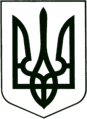 УКРАЇНА
МОГИЛІВ-ПОДІЛЬСЬКА МІСЬКА РАДА
ВІННИЦЬКОЇ ОБЛАСТІВИКОНАВЧИЙ КОМІТЕТ                                                           РІШЕННЯ №134Від 12.05.2022р.                                              м. Могилів-ПодільськийПро внесення змін до бюджету Могилів-Подільської міської територіальної громади Могилів-Подільського району Вінницької області на 2022 рік         Керуючись ст.ст. 26, 28 Закону України «Про місцеве самоврядування в Україні», ст. 78 Бюджетного кодексу України, Законом України «Про Державний бюджет України на 2022 рік» та рішенням 14 сесії міської ради  8 скликання від 23.12.2021 року №473 «Про бюджет Могилів-Подільської міської територіальної громади Могилів-Подільського району Вінницької області на 2022 рік», відповідно до постанови Кабінету Міністрів України від 11 березня 2022 року №252 «Деякі питання формування та виконання місцевих бюджетів у період воєнного стану», -виконком міської ради ВИРІШИВ:	1. Внести зміни до кошторисних призначень управління житлово-комунального господарства міської ради по загальному фонду:Зменшити бюджетні призначення по:КПКВ 1216030 КЕКВ 2240 на суму 90000 грн.                       Збільшити бюджетні призначення по:КПКВ 1210160 КЕКВ 2240 на суму 90000 грн.По спеціальному фонду:Зменшити бюджетні призначення по:КПКВ 1217461 КЕКВ 3132 Об’єкт «Капітальний ремонт вулично-дорожньої мережі по вулиці Вокзальній (від проспекту Героїв до буд. №11б) у м. Могилеві-Подільському, Вінницької області» на суму 74000 грн.	2. Внести зміни до кошторисних призначень КП «Престелерадіоцентр «Краяни» міської ради по спеціальному фонду:Збільшити бюджетні призначення по:КПКВ 0218410 КЕКВ 3210 на суму 74000 грн.          3. Передати кошти іншої субвенції у вигляді міжбюджетного трансферту бюджету Ямпільської міської ради Могилів-Подільського району Вінницької області з бюджету Могилів-Подільської міської територіальної громади на 2022 рік на фінансування Програми «Територіальна оборона на території Могилів-Подільської міської територіальної громади та за її межами на 2022-2025 роки» (на забезпечення облаштування фортифікаційних споруд для ведення бойових дій під час оборони) в сумі 373890,96 грн (триста сімдесят три тисячі вісімсот дев’яносто гривень 96 копійок).	3.1. Фінансово-економічному управлінню міської ради збільшити бюджетні призначення по КПКВ 3719770 КЕКВ 2620 на суму 373890,96 грн.          4. Внести зміни до кошторисних призначень КНП «Могилів-Подільський міський Центр первинної медико-санітарної допомоги» Могилів – Подільської міської ради по загальному фонду:Зменшити бюджетні призначення по:КПКВ 0212111 КЕКВ 2610 на суму 142467,50 грн.          5. Передати кошти іншої субвенції у вигляді міжбюджетного трансферту бюджету Вендичанської селищної територіальної громади Могилів-Подільського району Вінницької області з бюджету Могилів-Подільської міської територіальної громади на 2022 рік на співфінансування комунального некомерційного підприємства «Медичний центр первинної медико-санітарної допомоги» Вендичанської селищної ради для утримання ФАПів та амбулаторій, які обслуговують населення Могилів-Подільської міської територіальної громади в сумі 142467,50 грн (сто сорок дві тисячі чотириста шістдесят сім гривень 50 копійок), в тому числі на оплату праці з нарахуванням на заробітну плату 130467,50 грн, на оплату комунальних послуг та енергоносіїв 12000 грн.          5.1. Фінансово-економічному управлінню міської ради збільшити бюджетні призначення по КПКВ 3719770 КЕКВ 2620 на суму 142467,50 грн.          6. Внести зміни до кошторисних призначень фінансово-економічного управління міської ради:Зменшити резервний фонд по:КПКВ 3718710 КЕКВ 9000 на суму 373890,96 грн.          7.  Дане рішення підлягає затвердженню на сесії міської ради.          8. Контроль за виконанням даного рішення покласти на першого заступника міського голови Безмещука П.О..        Міський голова                                                         Геннадій ГЛУХМАНЮК